РЕШЕНИЕРассмотрев проект решения о внесении изменения в Решение Городской Думы Петропавловск-Камчатского городского округа от 01.07.2014 № 226-нд «О порядке определения размера арендной платы за земельные участки, находящиеся
в собственности Петропавловск-Камчатского городского округа и предоставленные в аренду без торгов», разработанный рабочей группой, созданной решением Городской Думы Петропавловск-Камчатского городского округа от 26.10.2016
№ 1158-р, и внесенный председателем Городской Думы Петропавловск-Камчатского городского округа Смирновым С.И., в соответствии со статьей 28 Устава Петропавловск-Камчатского городского округа, Городская Дума Петропавловск-Камчатского городского округаРЕШИЛА:1. Принять Решение о внесении изменения в Решение Городской Думы Петропавловск-Камчатского городского округа от 01.07.2014 № 226-нд 
«О порядке определения размера арендной платы за земельные участки, находящиеся в собственности Петропавловск-Камчатского городского округа и предоставленные в аренду без торгов». 2. Направить принятое Решение временно исполняющему полномочия Главы Петропавловск-Камчатского городского округа для подписания и обнародования.РЕШЕНИЕот 24.11.2016 № 528-ндО внесении изменения в Решение Городской Думы Петропавловск-Камчатского городского округа от 01.07.2014 № 226-нд «О порядке определения размера арендной платы за земельные участки, находящиеся в собственности Петропавловск-Камчатского городского округа и предоставленные в аренду без торгов»Принято Городской Думой Петропавловск-Камчатского городского округа(решение от 21.11.2016 № 1180-р)1. Абзац первый пункта 5 части 3 статьи 4 изложить в следующей редакции: «5) определения годовой арендной платы за использование земельных участков, предоставляемых лицам, имеющим право на освобождение от уплаты земельного налога в соответствии с законодательством, муниципальными правовыми актами Петропавловск-Камчатского городского округа о налогах и сборах.».2. Настоящее Решение вступает в силу после дня его официального опубликования и распространяется на отношения, возникшие с 01.01.2016.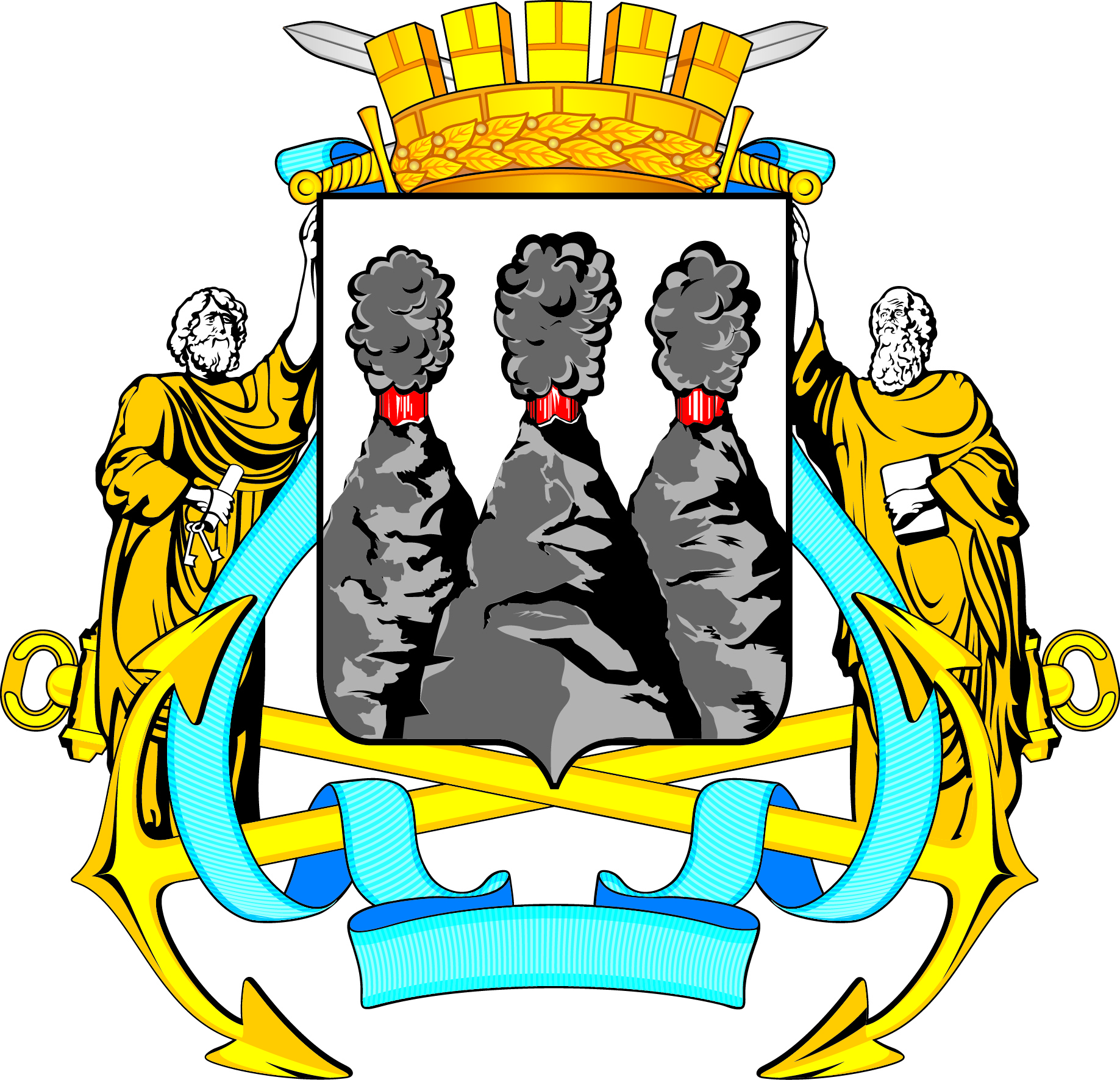 ГОРОДСКАЯ ДУМАПЕТРОПАВЛОВСК-КАМЧАТСКОГО ГОРОДСКОГО ОКРУГАот 21.11.2016 № 1180-р53-я (внеочередная) сессияг.Петропавловск-КамчатскийО принятии решения о внесении изменения
в Решение Городской Думы Петропавловск-Камчатского городского округа от 01.07.2014 № 226-нд «О порядке определения размера арендной платы за земельные участки, находящиеся в собственности Петропавловск-Камчатского городского округа и предоставленные в аренду без торгов» Председатель Городской Думы Петропавловск-Камчатского городского округа С.И. СмирновГОРОДСКАЯ ДУМАПЕТРОПАВЛОВСК-КАМЧАТСКОГО ГОРОДСКОГО ОКРУГАВременно исполняющий полномочия Главы Петропавловск-Камчатского городского округаВ.Ю. Иваненко